Проект решения подготовленКомитетом Думы Дальнегорского городского округа по местному самоуправлению и законности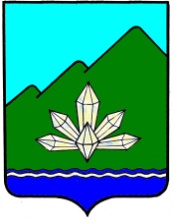 Приморский крайДума Дальнегорского городского округаседьмого созываПРОЕКТ РЕШЕНИЯ«__» _________ 2020 года            г. Дальнегорск                                            № ___О Порядке принятия решения о применении к депутату думы Дальнегорского городского округа, Главе Дальнегорского городского округа мер ответственности, предусмотренных частью 7.3-1 статьи 40 Федерального закона «Об общих принципах организации местного самоуправления в Российской Федерации»Руководствуясь Федеральным законом от 6 октября 2003 года №131-ФЗ «Об общих принципах организации местного самоуправления в Российской Федерации», Законом Приморского края от 25 мая 2017 года №122-КЗ «О порядке представления гражданами, претендующими на замещение должности главы местной администрации по контракту, муниципальной должности, лицами, замещающими указанные должности, сведений о доходах, расходах, об имуществе и обязательствах имущественного характера, проверки достоверности и полноты указанных сведений» (с изменениями), Уставом Дальнегорского городского округа,Дума Дальнегорского городского округаРЕШИЛА:1. Принять прилагаемый Порядок принятия решения о применении к депутату Думы Дальнегорского городского округа, Главе Дальнегорского городского округа мер ответственности, предусмотренных частью 7.3-1 статьи 40 Федерального закона «Об общих принципах организации местного самоуправления в Российской Федерации».2. Опубликовать настоящее решение в газете «Трудовое слово» и разместить его на официальном сайте Дальнегорского городского округа в информационно-телекоммуникационной сети «Интернет».3. Настоящее решение вступает в силу после его официального опубликования.Председатель Думы Дальнегорского городского округа                                                           В.И. ЯзвенкоГлаваДальнегорского городского округа                                                           А.М. Теребилов